Save the Date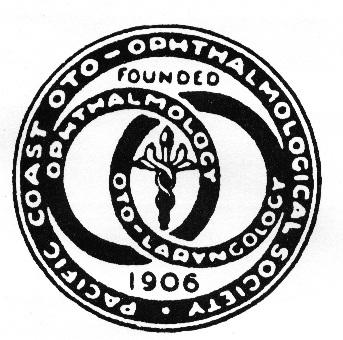 The 102nd annual scientific meeting of thePacific Coast Oto-Ophthalmological Society           June 22-24, 2018Coeur d’Alene Resort, Idaho17 AMA PRA Category 1 Credit(s)™Ophthalmology          Updates in Retina, Neuro-Ophthalmology, Cornea, Glaucoma, Pediatrics, Plastics, UveitisOtolaryngology          Updates in Rhinology, Ear, Head & Neck, Plastics, Endocrine, Laryngology, Pediatrics  Special discounted room rates:  Park Tower $229 &  Lake Tower $279 Jr. Suite  Hiking, Biking, Fishing, Golf, Spa, Tennis, Boating, Wine tasting, Cruise Boat excursions,  Beach, walk  downtown, Shopping Complimentary Internet, No resort Fee.   Whitewater rafting,  Paddleboarding, Kayaking near the hotel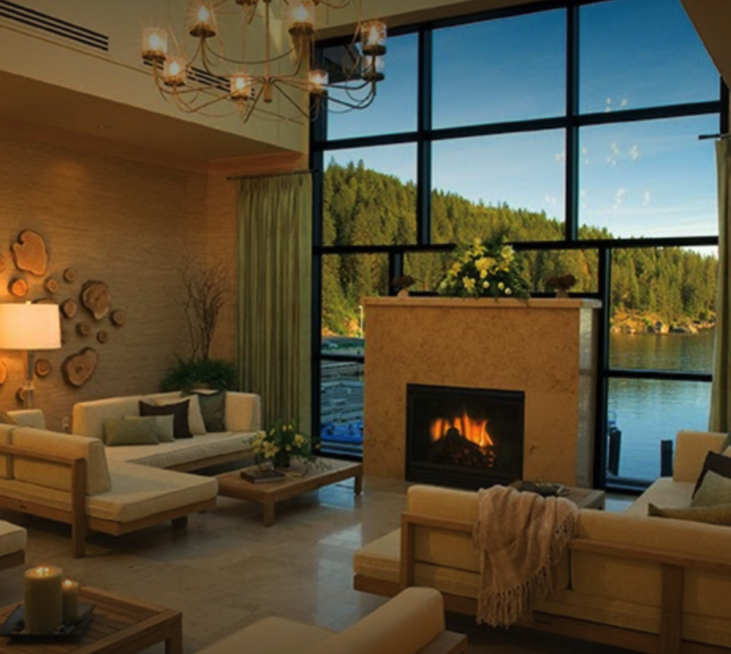 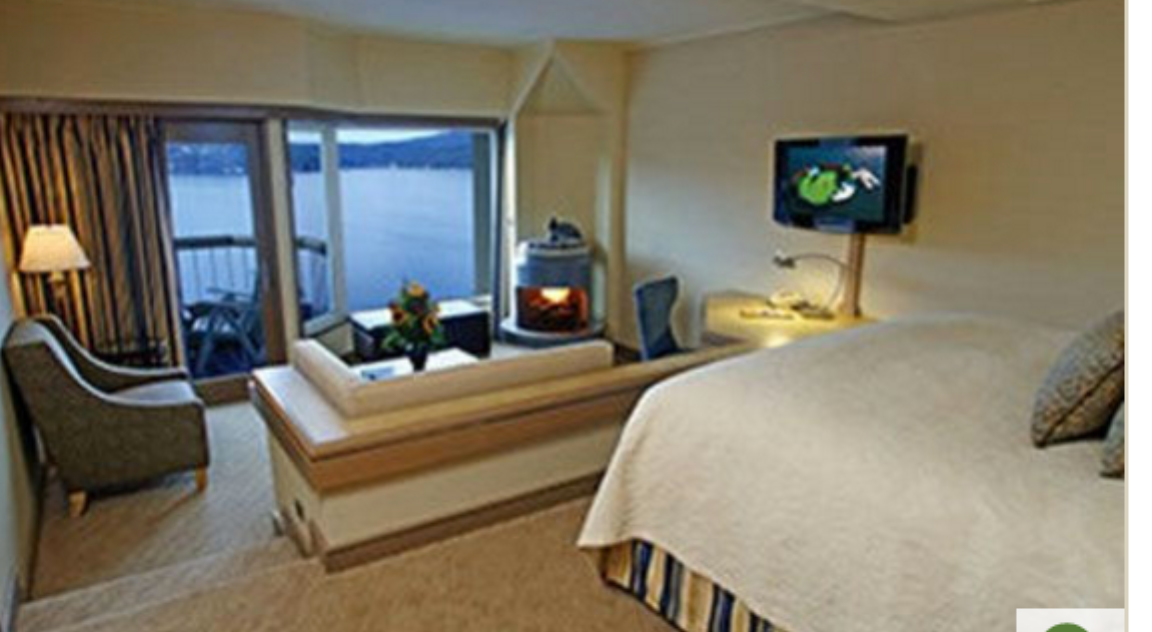 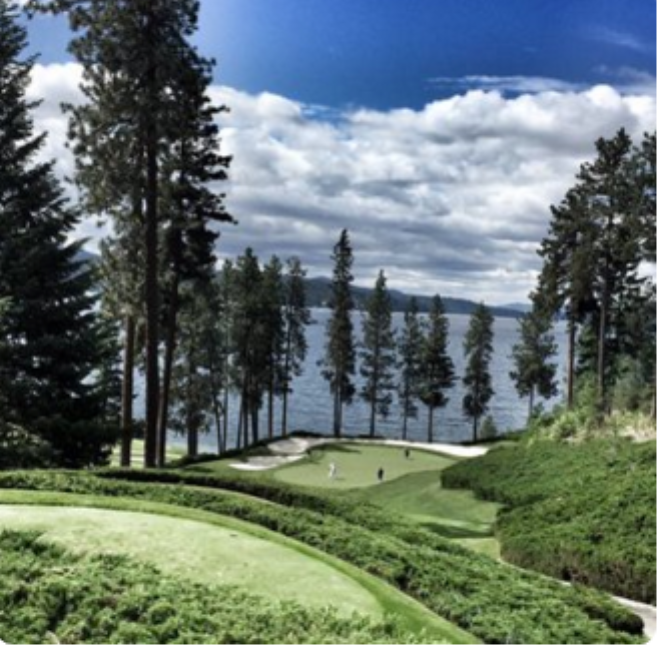 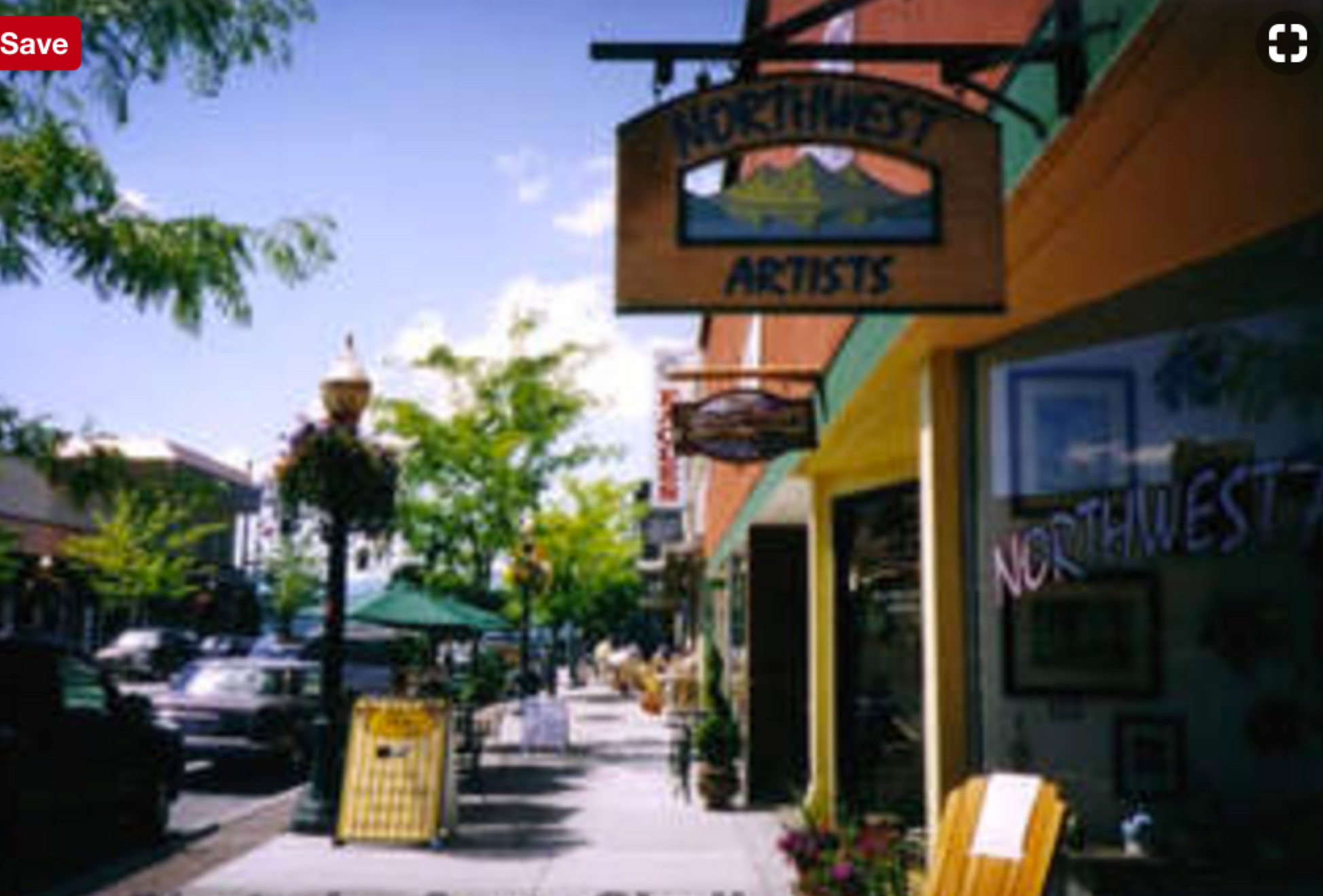          Info: Thelma de Souza        415-269-0089       Thelma.pcoos@gmail.com        WWW.PCOOS.online.org